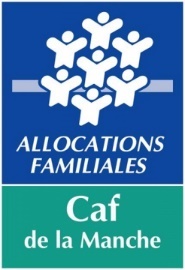 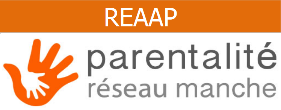 Référence : REAAPNOUS CONTACTER :Nous téléphoner : 02.33.68.66.80Nous écrire : Caf de la ManchePôle Action Sociale63 Boulevard Amiral Gauchet
50306 AVRANCHES Cedexaction-sociale-partenaires
@caf50.caf.frACTION SOCIALEAttestation de non-changement de situationJe soussigné·e 	,agissant en qualité de 	,représentant·e de 	,situé·e 	,	.Atteste que nous n’avons pas changé de :Numéro de SIRET / SIRENRelevé d’Identité BancaireDéclaration en préfecture StatutsEn cas de changement de situation, les documents correspondants sont à déposer dans la plate-forme ELAN dans les pièces justificatives.Pour les associations, déposer chaque année :la liste des membres du bureau et du Conseil d’Administration,le compte de résultat et bilan de l’année N-1.Fait à 	,le 	.